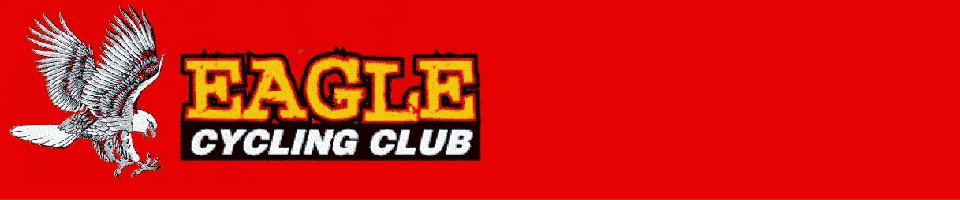 Meeting:	Full Member Meeting AgendaDate/Time:	Tuesday, March 12, 20186:30 PM Social Hour7:00 PM MeetingLocation:	Downtown Joes, 902 Main St, NapaPresiding-	Chris Lougee		President		chrislougee@comcast.netAlex Innocent		Vice President		alex.innocent@gmail.comGenny Fox		Treasurer		genever77777@gmail.comKelly Pepper		Co- Treasurer		pepperkellye@gmail.comRichard Pastcan		Secretary		rpastcan@aol.comLinda McFeely            	co-Tour Director	lmc@ymail.comBob Frappia		co-TOur Director	bfrappia@gmail.cojmDoug Pettie		Ride Director		dap1000000@aol.comParticipation: Regular meetings of the Eagle Cycling Club members are conducted in accordance with Article IV of the Eagle Cycling Club Bylaws, Adopted July 14, 2014. http://www.eaglecyclingclub.org/docs/Bylaws%202014-07-14.pdfCall to order - ChrisNew Members – Welcome new members or those attending for the first time.Approval of Minutes - Corrections, additions and approval of the previous meeting minutes, which were previously emailed to all.Guest Speaker – Terrie Arnold, Peak Skills LLC. on Wilderness MedicineTreasurer’s Report and Approval – Genny FoxCommunity ReportsNapa Bike Coalition Napa County Office of Education - Patrick BandNapa County Office of EducationCommittee ReportsRide Schedule - Doug Pettie, Ride Director TNV – Co-Chairs; Bob Fraccia, Linda McFeely Cherry Pie – Felix ReisenbergWebsite update – Genny Fox/Nancy TracyMembership-Bob Old Business-Membership Status Communications- AlexNew Business –    Nonmember RIde Waivers-Jim Fitch    Napa Bile Sponsorships and Email Vote-Richard/Genny    Storage Unit Spring Cleaning-Chris    Social Activities-Kelly Items for the floor Calendar - Full member meetings –  Next meeting on April 9, 7:00 P.M, Downtown Joes, 902 Main St, Napa. Board meetings-Next meeting scheduled for Sunday, March 25th 7:00 PM, 210 S. Montgomery, Napa, CA.Adjourn 